                                                                                          Затверджено                                                                                       рішенням Уповноваженої особиКОМУНАЛЬНОГО  ПІДПРИЄМСТВА                                                                                                «ПЕТРІВСЬКОГО  БЛАГОУСТРІЮ»                                                                                               ПЕТРІВСЬКОЇ СІЛЬСЬКОЇ РАДИпротокол №  59  від  08.08.2023рзгідно предмету закупівлі:Шини (ДК 021-2015: 34350000-5 « Шини для транспортних засобів великої та малої тоннажності»)С.Старі ПетрівціНевід’ємною частиною цієї тендерної документації є:1. Додаток 1 до тендерної документації - Проєкт договору про закупівлю, що містить порядок внесення змін до умов договору про закупівлю 2. Додаток 2 до тендерної документації – Інформація про необхідні технічні, якісні та кількісні характеристики предмета закупівлі3. Додаток 3 до тендерної документації -  Підстави для відмови в участі у відкритих торгах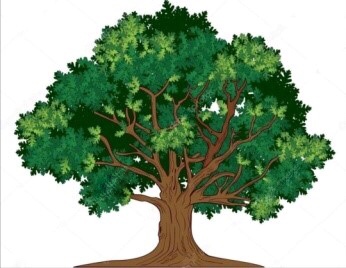 КОМУНАЛЬНЕ ПІДПРИЄМСТВО«ПЕТРІВСЬКИЙ БЛАГОУСТРІЙ»ПЕТРІВСЬКОЇ СІЛЬСЬКОЇ РАДИ07353,  с. Старі Петрівці, вул. Князя Святослава, 13,
тел. (097)833-34-05, ел. адреса:petrivskijblagoustrij@gmail.comТЕНДЕРНА ДОКУМЕНТАЦІЯ№I. Загальні положенняI. Загальні положення1Терміни, які вживаються в тендерній документаціїТендерну документацію розроблено відповідно до вимог Закону України «Про публічні закупівлі» (далі - Закон) та «Особливостей здійснення публічних закупівель товарів, робіт і послуг для замовників, передбачених Законом України “Про публічні закупівлі”, на період дії правового режиму воєнного стану в Україні та протягом 90 днів з дня його припинення або скасування», затверджених постановою Кабінету міністрів України від 12.10.2022 №1178 зі змінами (далі – Особливості). 1.2.Терміни вживаються у значенні, наведеному в Законі та Особливостях.Тендерна документація формується замовником відповідно до вимог статті 22 Закону з урахуванням Особливостей.1.2.1 Аналогічним договором є договір, предмет якого входить до відповідного класу відповідно до ДК 021:2015, згідно з яким визначено предмет цієї закупівлі. Класом ДК 021:2015 є система кодів, яка складається із чотирьох цифр, відмінних від нуля. Це відповідає найменуванню, що описує товари, які є предметом договору, що згруповані ДК 021:2015 XXXX0000-Y . Тобто, якщо предмет закупівлі згідно аналогічного договору відноситься до класу згідно ДК 021:2015 «ДК 021-2015: 34350000-5 « Шини для транспортних засобів великої та малої тоннажності», то такий договір вважатиметься аналогічним. Аналогічним також буде вважатися договір, предметом якого є поставка – Шин. 1.2.2. «Повне виконання аналогічного договору» – вживається у значенні, як належне виконання договірних зобов`язань  в повному  обсязі згідно умов договору та додаткових угод, з дотриманням вимог (щодо якості, строків поставки, тощо), за умови прийняття та оплати  отриманого товару Замовником. 1.2.3. «Часткове виконання аналогічного договору» – вживається у значенні, як належне виконання договірних зобов`язань,  в обсязі меншому, ніж це передбачено умовами договору та додатковими угодами, з дотриманням його  вимог  щодо якості, строків поставки, тощо, а також  за умови прийняття та оплати  Замовником отриманого товару в межах такого договору.1.3. До окремих суспільних відносин з приводу організації та проведення цієї публічної закупівлі, в тому числі щодо укладення договору про закупівлю за результатами відкритих торгів, його виконання, тощо, та які не врегульовано положеннями цієї тендерної документації, застосовуються відповідні положення Закону, Цивільного кодексу України, Господарського кодексу України, інших чинних нормативно-правових актів.2Інформація про замовника торгів2.1повне найменуванняКОМУНАЛЬНЕ ПІДПРИЄМСТВО «ПЕТРІВСЬКИЙ БЛАГОУСТРІЙ»ПЕТРІВСЬКОЇ СІЛЬСЬКОЇ РАДИ 2.2місцезнаходження07353 Київська обл, Вишгородський р-н , село Старі Петрівці вул .Князя Святослава 13                     код ЄДРПОУ 37496392 2.3прізвище, ім’я та по батькові, посада та електронна адреса однієї чи кількох посадових осіб замовника, уповноважених здійснювати зв’язок з учасникамиПосадова  особа замовника, уповноважена здійснювати зв’язок з учасниками: : Красна Галина Василівна , спеціаліст  з публічних закупівель  мобільний телефон (093)-679-15-47 Електронна адреса: p.blagoustrij@gmail.com3Процедура закупівліВідкриті торги (з особливостями)4Інформація про предмет закупівліТовари4.1назва предмета закупівліШини (ДК 021-2015: 34350000-5 « Шини для транспортних засобів великої та малої тоннажності»)4.2опис окремої частини або частин предмета закупівлі (лота), щодо яких можуть бути подані тендерні пропозиціїЗакупівля на лоти не поділяється4.3кількість товару та місце його поставки або місце, де повинні бути виконані роботи чи надані послуги, їх обсягиМісце поставки товару:07353 Київська область, Вишгородський район, село Старі петрівці, вул Князя Святослава 13Кількість: (згідно Додатку 2)4.4строки поставки товарів, виконання робіт, надання послугТовар повинен бути поставлений Замовнику протягом 5 днів з дати підписання  Продавцем письмової заявки від Замовника, за адресою Замовника5Недискримінація учасників5.1.Під час проведення відкритих торгів тендерні пропозиції мають право подавати всі заінтересовані особи.Учасники (резиденти та нерезиденти) всіх форм власності та організаційно-правових форм беруть участь у процедурах закупівель на рівних умовах.6Інформація про валюту, у якій повинна бути зазначена ціна тендерної пропозиціїВалютою тендерної пропозиції є національна валюта України – гривня. Розрахунки здійснюватимуться у національній валюті України згідно умов договору про закупівлю.У разі якщо учасником процедури закупівлі є нерезидент, замовник має право встановити, що такий учасник може зазначити ціну тендерної пропозиції у євро або доларах США.При розкритті тендерних пропозицій ціна такої тендерної пропозиції перераховується у гривні за офіційним курсом до євро або долара США, установленим Національним банком України на дату розкриття тендерних пропозицій.7Інформація про мову (мови), якою (якими) повинні бути складені тендерні пропозиції7.1.Під час проведення процедур закупівель усі документи, що готуються замовником, викладаються українською мовою. 7.2. Під час проведення процедури закупівлі усі документи, що мають відношення до тендерної пропозиції та складаються безпосередньо учасником, викладаються  українською мовою. 7.3. Стандартні характеристики, вимоги, умовні позначення у вигляді скорочень та термінологія, пов’язана з роботами (послугами, товарами), що закуповуються, передбачені існуючими міжнародними або національними стандартами, нормами та правилами, викладаються мовою їх загальноприйнятого застосування. 7.4. Уся інформація розміщується в електронній системі закупівель українською мовою, крім тих випадків коли використання букв та символів української мови призводить до їх спотворення (зокрема, але не виключно адреси мережі "інтернет", адреси електронної пошти, торговельної марки (знаку для товарів та послуг), загальноприйняті міжнародні терміни). Тендерна пропозиція та усі документи, які передбачені вимогами тендерної документації та додатками до неї складаються українською мовою. Документи або копії документів (які передбачені вимогами тендерної документації та додатками до неї), які надаються Учасником у складі тендерної пропозиції, викладені іншими мовами, повинні надаватися разом із їх автентичним перекладом* на українську мову, засвідченим нотаріально. Відповідальність за якість та достовірність перекладу несе учасник. Тексти повинні бути автентичними, визначальним є текст, викладений українською мовою.7.5. Замовник не зобов’язаний розглядати документи, які не передбачені вимогами тендерної документації та додатками до неї, та які учасник додатково надає на власний розсуд, в тому числі якщо такі документи надані іноземною мовою без перекладу.  У випадку надання учасником на підтвердження однієї вимоги кількох документів, викладених різними мовами та за умови, що хоча б один з наданих документів відповідає встановленій вимозі, в тому числі щодо мови, замовник не розглядає інший(і) документ(и), що учасник надав додатково на підтвердження цієї вимоги, навіть якщо інший документ наданий іноземною мовою без перекладу.7.6. Якщо учасник процедури закупівлі у складі своєї тендерної пропозиції надасть документи та/або інформацію, викладені іншими мовами ніж українська без їх автентичного перекладу* на українську мову, засвідчену нотаріально, в тому числі й шляхом виправлення невідповідностей, що зазначаються замовником в повідомленні з вимогою про усунення таких невідповідностей в електронній системі закупівель, то тендерна пропозиція учасника вважатиметься такою, що не відповідає вимогам, установленим у тендерній документації відповідно до абзацу першого частини третьої статті 22 Закону, а його тендерна пропозиція підлягатиме відхиленню на підставі абзацу п’ятого підпункту другого пункту 44 Особливостей.* Примітка Ця вимога не стосується документів тендерної пропозиції, які безпосередньо не створювалися для участі у цій закупівлі та/або ті, що видані учаснику іншими підприємствами, установами, організаціями, якщо ті чи інші документи в оригіналі складені російською мовою (до прикладу: свідоцтво про реєстрацію транспортного засобу старого зразка, трудова книжка, наказ про прийняття на роботу, сертифікат тощо).8Інформація про прийняття чи неприйняття до розгляду тендерної пропозиції, ціна якої є вищою ніж очікувана вартість предмета закупівлі, визначена замовником в оголошенні про проведення відкритих торгівЗамовник не приймає до розгляду тендерну пропозицію, ціна якої є вищою ніж очікувана вартість предмета закупівлі, визначена замовником в оголошенні про проведення відкритих торгів.Якщо замовник не зазначив про прийняття до розгляду тендерної пропозиції, ціна якої є вищою, ніж очікувана вартість предмета закупівлі, визначена замовником в оголошенні про проведення відкритих торгів, та/або не зазначив прийнятний відсоток перевищення, або відсоток перевищення є більшим, ніж зазначений замовником в тендерній документації, то замовник відхиляє таку тендерну пропозицію відповідно до абзацу четвертого підпункту 2 пункту 44 Особливостей.II. Порядок унесення змін та надання роз’яснень до тендерної документації.II. Порядок унесення змін та надання роз’яснень до тендерної документації.II. Порядок унесення змін та надання роз’яснень до тендерної документації.1Порядок надання роз’яснень щодо тендерної документації 1.1.Фізична/юридична особа має право не пізніше ніж за три дні до закінчення строку подання тендерної пропозиції звернутися через електронну систему закупівель до замовника за роз’ясненнями щодо тендерної документації та/або звернутися до замовника з вимогою щодо усунення порушення під час проведення тендеру. Усі звернення за роз’ясненнями та звернення щодо усунення порушення автоматично оприлюднюються в електронній системі закупівель без ідентифікації особи, яка звернулася до замовника. Замовник повинен протягом трьох днів з дати їх оприлюднення надати роз’яснення на звернення шляхом оприлюднення його в електронній системі закупівель.1.2.У разі несвоєчасного надання замовником роз’яснень щодо змісту тендерної документації електронна система закупівель автоматично зупиняє перебіг відкритих торгів.1.3.Для поновлення перебігу відкритих торгів замовник розміщує роз’яснення щодо змісту тендерної документації в електронній системі закупівель з одночасним продовженням строку подання тендерних пропозицій не менш як на чотири дні.2Порядок внесення змін до тендерної документації2.1.Замовник має право з власної ініціативи або у разі усунення порушень вимог законодавства у сфері публічних закупівель, викладених у висновку органу державного фінансового контролю відповідно до статті 8 Закону, або за результатами звернень, або на підставі рішення органу оскарження внести зміни до тендерної документації. У разі внесення змін до тендерної документації строк для подання тендерних пропозицій продовжується замовником в електронній системі закупівель, а саме в оголошенні про проведення відкритих торгів, таким чином, щоб з моменту внесення змін до тендерної документації до закінчення кінцевого строку подання тендерних пропозицій залишалося не менше чотирьох днів.2.2.Зміни, що вносяться замовником до тендерної документації, розміщуються та відображаються в електронній системі закупівель у вигляді нової редакції тендерної документації додатково до початкової редакції тендерної документації. Замовник разом із змінами до тендерної документації в окремому документі оприлюднює перелік змін, що вносяться. Зміни до тендерної документації у машинозчитувальному форматі розміщуються в електронній системі закупівель протягом одного дня з дати прийняття рішення про їх внесення.III. Інструкція з підготовки тендерних пропозицій.III. Інструкція з підготовки тендерних пропозицій.III. Інструкція з підготовки тендерних пропозицій.1Зміст і спосіб подання тендерної пропозиції1.1.Тендерна пропозиція подається відповідно до порядку, визначеного статтею 26 Закону, крім положень частин першої, четвертої, шостої та сьомої статті 26 Закону. Тендерна пропозиція подається в електронній формі через електронну систему закупівель шляхом заповнення електронних форм з окремими полями, у яких зазначається інформація про ціну, інші критерії оцінки (у разі їх встановлення замовником), інформація від учасника процедури закупівлі про його відповідність кваліфікаційним (кваліфікаційному) критеріям (у разі їх (його) встановлення замовником), наявність/відсутність підстав, установлених у пункті 47 Особливостей і в тендерній документації, та шляхом завантаження необхідних документів, що вимагаються замовником у тендерній документації.--------------------------------------------------------------------------------1.2.Кожен учасник має право подати тільки одну тендерну пропозицію (у тому числі до визначеної в тендерній документації частини предмета закупівлі (лота)). У випадку подання учасником більше однієї тендерної пропозиції, такі тендерні пропозиції учасника вважаються як такі, що не відповідають вимогам, установленим у тендерній документації відповідно до абзацу першого частини третьої статті 22 Закону.  1.3. Відповідно до частини третьої статті 12 Закону під час використання електронної системи закупівель з метою подання тендерних пропозицій та їх оцінки документи та дані створюються та подаються з урахуванням вимог законів України "Про електронні документи та електронний документообіг" та "Про електронні довірчі послуги". Учасники процедури закупівлі подають тендерні пропозиції у формі електронного документа чи сканкопій (файли з розширенням «..pdf.», «..jpeg.» тощо) через електронну систему закупівель. Документи мають бути чіткими та розбірливими для читання. Документи, що складаються учасником, повинні бути оформлені належним чином у відповідності до вимог чинного законодавства в частині дотримання письмової форми документу, складеного суб’єктом господарювання, в тому числі за власноручним підписом учасника/уповноваженої особи учасника. Тендерна пропозиція у будь-якому випадку повинна містити накладений кваліфікований електронний підпис або удосконалений електронний підпис на кваліфікованому сертифікаті учасника/уповноваженої особи учасника закупівлі, повноваження якої щодо підпису документів тендерної пропозиції підтверджуються відповідно до поданих документів, що вимагаються згідно 1.4. Розділу III цієї тендерної документації. Інформація для учасників фізичних осіб-підприємців: вважатиметься достатнім виконання вимог цієї тендерної документації накладення фізичною особою-підприємцем КЕП або УЕП на кваліфікованому сертифікаті як фізичної особи.  Файл накладеного кваліфікованого електронного підпису або удосконаленого електронного підпису на кваліфікованому сертифікаті повинен бути придатний для перевірки на сайті Центрального засвідчувального органу за посиланням –http://czo.gov.ua/verify. Під час перевірки КЕП/УЕП повинні відображатися: прізвище, ім’я та по батькові або ініціали особи, уповноваженої на підписання тендерної пропозиції (власника ключа). У випадку відсутності даної інформації або у випадку не накладення учасником КЕП/УЕП відповідно до умов цієї тендерної документації, в тому числі й шляхом виправлення невідповідностей, що зазначаються замовником в повідомленні з вимогою про усунення таких невідповідностей в електронній системі закупівель, то тендерна пропозиція учасника вважатиметься такою, що не відповідає вимогам, установленим у тендерній документації відповідно до абзацу першого частини третьої статті 22 Закону, а його тендерна пропозиція підлягатиме відхиленню на підставі абзацу п’ятого підпункту другого пункту 44 Особливостей. Якщо тендерна пропозиція містить і скановані, і електронні документи, потрібно накласти КЕП/УЕП на тендерну пропозицію в цілому та на кожен електронний документ окремо.Виняток: якщо електронні документи тендерної пропозиції видано іншою організацією і на них уже накладено КЕП/УЕП цієї організації, учаснику не потрібно накладати на нього свій КЕП/УЕП.Документи тендерної пропозиції, які надані не у формі електронного документа (без КЕП/УЕП на документі), повинні містити підпис уповноваженої особи учасника закупівлі (із зазначенням прізвища, ініціалів та посади особи), а також відбиток печатки учасника (у разі використання) (окрім документів, виданих іншими підприємствами / установами / організаціями). Замовник не вимагає від учасників засвідчувати документи (матеріали та інформацію), що подаються у складі тендерної пропозиції, печаткою та підписом уповноваженої особи, якщо такі документи (матеріали та інформація) надані у формі електронного документа через електронну систему закупівель із накладанням КЕП/УЕП. 1.4. Повноваження щодо підпису документів тендерної пропозиції уповноваженої особи учасника процедури закупівлі підтверджується: для посадових (службових) осіб учасника, які уповноважені підписувати документи тендерної пропозиції та вчиняти інші юридично значущі дії від імені учасника на підставі положень установчих документів – розпорядчий документ про призначення (обрання) на посаду відповідної особи (наказ про призначення та/або протокол зборів засновників, тощо, разом із витягом з установчих документів учасника (або копією установчого документу учасника), що містить інформацію щодо повноважень (функцій, тощо) такої особи); для осіб, що уповноважені представляти інтереси учасника під час проведення процедури закупівлі, та які не входять до кола осіб, які представляють інтереси учасника без довіреності – довіреність, оформлена у відповідності до вимог чинного законодавства, із зазначенням повноважень повіреного, разом з документами, що у відповідності до цього пункту підтверджують повноваження посадової (службової) особи учасника, що підписала від імені учасника вказану довіреність;для фізичних осіб-підприємців, що подають тендерну пропозицію від власного імені та особисто підписують документи тендерної пропозиції замовник самостійно та з використанням програмних засобів Єдиного державного реєстру юридичних осіб, фізичних осіб - підприємців та громадських формувань перевіряє відповідну інформацію про реєстрацію суб’єкта господарювання. У випадку, якщо від імені фізичної особи-підприємця документи тендерної пропозиції та/або тендерна пропозиція засвідчується підписом представника такої особи, повноваження представника повинні підтверджуватись нотаріально посвідченою довіреністю, копія якої відповідно надається у складі документів тендерної пропозиції.1.5. Ціною тендерної пропозиції вважається сума, зазначена учасником у його тендерній пропозиції як загальна сума, за яку він згодний поставити товар відповідно до технічної специфікації щодо предмету закупівлі (Додаток 2 цієї тендерної документації 1.6. Відповідно до статтей 3, 32, 34 Конституції України, Закону України «Про захист персональних даних», Конвенції Ради Європи 28 січня 1981 року №108 «Про захист осіб у зв’язку з автоматизованою обробкою персональних даних» підпис уповноваженої особи учасника на документах у складі тендерної пропозиції, є підтвердженням одержання згоди фізичних осіб, які діють від імені учасника, на обробку (збирання, реєстрацію, накопичення, зберігання, адаптування, зміну, поновлення, використання і поширення (розповсюдження, передачу), знеособлення, знищення) персональних даних учасника, або фізичних осіб, які є посадовими особами/працівниками, уповноваженими особами учасника, а також здійснювати інші дії, визначені Законом України «Про захист персональних даних».2Розмір та умови надання забезпечення тендерних пропозиційНе вимагається3Умови повернення чи неповернення забезпечення тендерної пропозиціїНе застосовуються4Строк дії тендерної пропозиції, протягом якого тендерні пропозиції вважаються дійсними4.1.Тендерні пропозиції вважаються дійсними протягом 90 днів із дати кінцевого строку подання тендерних пропозицій, який зазначено у оголошенні про проведення процедури закупівлі. --------------------------------------------------------------------------------4.2.До закінчення зазначеного строку замовник має право вимагати від учасників процедури закупівлі продовження строку дії тендерних пропозицій. Учасник процедури закупівлі має право:- відхилити таку вимогу, не втрачаючи при цьому наданого ним забезпечення тендерної пропозиції;- погодитися з вимогою та продовжити строк дії поданої ним тендерної пропозиції і наданого забезпечення тендерної пропозиції.--------------------------------------------------------------------------------4.3.У разі необхідності учасник процедури закупівлі має право з власної ініціативи продовжити строк дії своєї тендерної пропозиції, повідомивши про це замовника через електронну систему закупівель.5Кваліфікаційні критерії процедури закупівлі5.1.Замовник вимагає від учасників процедури закупівлі подання ними документально підтвердженої інформації про їх відповідність кваліфікаційним критеріям один або кілька відповідно до статті 16 Закону з урахуванням положень Особливостей та інформація про спосіб підтвердження відповідності учасників процедури закупівлі установленим критеріям і вимогам згідно із законодавством, а саме:наявність документально підтвердженого досвіду виконання аналогічного (аналогічних) за предметом закупівлі договору (договорів).5.1.1.Для підтвердження відповідності учасника кваліфікаційному критерію «наявність документально підтвердженого досвіду виконання аналогічного (аналогічних) за предметом закупівлі договору (договорів)», останній повинен надати у порядку згідно п. 1.1 цього Розділу наступні документи:копію виконаного або частково виконаного аналогічного договору*;копію** (-ї) видаткових або податкових, або товаро-транспортних накладних, або інших документів, що підтверджують отримання замовником згідно з аналогічного договору товару за вказаним договором;Примітки. 	* учасник має право не надавати у складі тендерної пропозиції копії додатків до аналогічного договору (специфікації, додаткові угоди, тощо), та які згідно змісту аналогічного договору визначені як невід’ємні частини такого договору. Відповідно неподання таких документів не вважатиметься невідповідністю поданої учасником тендерної пропозиції вимогам тендерної документації.** копія документу, що підтверджує фактичне виконання аналогічного договору надається на будь-який обсяг поставленого товару та/або за будь-який розрахунковий період в межах аналогічного договору.5.2.У разі участі об’єднання учасників підтвердження відповідності кваліфікаційним критеріям здійснюється з урахуванням узагальнених об’єднаних показників кожного учасника такого об’єднання на підставі наданої об’єднанням інформації.5.3. Якщо учасник процедури закупівлі не підтвердив свою відповідність кваліфікаційним критеріям, установленим пунктом 5.1. цієї тендерної документації, в тому числі й шляхом виправлення невідповідностей, що зазначаються замовником в повідомленні з вимогою про усунення таких невідповідностей в електронній системі закупівель, тендерна пропозиція учасника вважатиметься такою, що не відповідає вимогам, установленим у тендерній документації відповідно до абзацу першого частини третьої статті 22 Закону, а його тендерна пропозиція підлягатиме відхиленню на підставі абзацу п’ятого підпункту другого пункту 44 Особливостей.6Підстави для відмови учаснику процедури закупівлі в участі у відкритих торгах6.1.Інформація про підтвердження відсутності підстав, визначених пунктом 47 Особливостей, для учасника процедури закупівлі відповідно до Додатку 3 до тендерної документації.Якщо учасник процедури закупівлі не підтвердив відсутність підстав, визначених пунктом 47 Особливостей (крім підпунктів 1 і 7,  абзацу чотирнадцятого пункту 47 Особливостей)  шляхом самостійного декларування відсутності таких підстав в електронній системі закупівель під час подання тендерної пропозиції, в тому числі й шляхом виправлення невідповідностей, що зазначаються замовником в повідомленні з вимогою про усунення таких невідповідностей в електронній системі закупівель, та/або наявні підстави, передбачені пунктом 47 Особливостей, то тендерна пропозиція такого учасника вважатиметься такою, що не відповідає вимогам, установленим у тендерній документації відповідно до абзацу першого частини третьої статті 22 Закону, а його тендерна пропозиція підлягатиме відхиленню на підставі абзацу п’ятого підпункту другого пункту 44 Особливостей.6.2. Перелік документів та інформації  для підтвердження відповідності переможця процедури закупівлі вимогам, визначених абзацом п’ятнадцятим пункту 47 Особливостей, відповідно до Додатку 3 до тендерної документації.6.3.Замовник має право звернутися за підтвердженням інформації, наданої учасником/переможцем процедури закупівлі, до органів державної влади, підприємств, установ, організацій відповідно до їх компетенції.У разі отримання достовірної інформації про невідповідність учасника процедури закупівлі вимогам кваліфікаційних критеріїв, наявність підстав, визначених пунктом 47 Особливостей, або факту зазначення у тендерній пропозиції будь-якої недостовірної інформації, що є суттєвою під час визначення результатів відкритих торгів, замовник відхиляє тендерну пропозицію такого учасника процедури закупівлі на підставі абзацу третього підпункту 1 пункту 44 Особливостей.6.4. Замовник самостійно за результатами розгляду тендерної пропозиції учасника процедури закупівлі підтверджує в електронній системі закупівель відсутність в учасника процедури закупівлі підстав, визначених підпунктами 1 і 7 пункту 47 Особливостей.6.5. Учасник несе відповідальність за зміст, форму, строки видачі (отримання, тощо), інше, що передбачено цією тендерною документацією, щодо всіх без виключень документів, що надаються ним у складі тендерної пропозиції.7Інформація про необхідні технічні, якісні та кількісні характеристики предмета закупівлі, у тому числі відповідна технічна специфікація (у разі потреби - плани, креслення, малюнки чи опис предмета закупівлі)7.1. Вимоги до предмета закупівлі (технічні, якісні та кількісні характеристики) згідно з пунктом третім частини другої статті 22 Закону зазначено в Додатку 2 до цієї тендерної документації.7.2. Технічні, якісні характеристики предмета закупівлі та технічні специфікації до предмета закупівлі визначені замовником з урахуванням вимог, визначених частиною четвертою статті 5 Закону.8Інформація про маркування, протоколи випробувань або сертифікати, що підтверджують відповідність предмета закупівлі встановленим замовником вимогам (у разі потреби)Не передбачено9Інформація про субпідрядника/співвиконавцяНе передбачено.10Унесення змін або відкликання тендерної пропозиції учасником10.1.Учасник процедури закупівлі має право внести зміни до своєї тендерної пропозиції або відкликати її до закінчення кінцевого строку її подання без втрати свого забезпечення тендерної пропозиції. Такі зміни або заява про відкликання тендерної пропозиції враховуються, якщо вони отримані електронною системою закупівель до закінчення кінцевого строку подання тендерних пропозицій.IV. Подання, розкриття, розгляд  тендерної пропозиціїIV. Подання, розкриття, розгляд  тендерної пропозиціїIV. Подання, розкриття, розгляд  тендерної пропозиції1Кінцевий строк подання тендерних пропозицій1.1.Строк для подання тендерних пропозицій не може бути менше, ніж сім днів з дня оприлюднення оголошення про проведення відкритих торгів в електронній системі закупівель.1.2.Кінцевий строк подання тендерних пропозицій - - до 00год.00 хвилин 16 серпня  2023 року--------------------------------------------------------------------------------1.3.Отримана тендерна пропозиція вноситься автоматично до реєстру отриманих тендерних пропозицій, у якому відображається інформація про надані тендерні пропозиції, а саме:1) унікальний номер оголошення про проведення конкурентної процедури закупівлі, присвоєний електронною системою закупівель;2) найменування та ідентифікаційний код учасника в Єдиному державному реєстрі юридичних осіб, фізичних осіб - підприємців та громадських формувань;3) дата та час подання тендерної пропозиції.--------------------------------------------------------------------------------Тендерні пропозиції після закінчення кінцевого строку їх подання не приймаються електронною системою закупівель.2Дата і час розкриття тендерної пропозиції2.1.Дата і час розкриття тендерних пропозицій, дата і час проведення електронного аукціону визначаються електронною системою закупівель автоматично в день оприлюднення замовником оголошення про проведення відкритих торгів в електронній системі закупівель.2.2.Розкриття тендерних пропозицій відбувається відповідно до статті 28 Закону (положення абзацу третього частини першої та абзацу другого частини другої статті 28 Закону не застосовуються).2.3.Не підлягає розкриттю інформація, що обґрунтовано визначена учасником як конфіденційна, у тому числі інформація, що містить персональні дані. Конфіденційною не може бути визначена інформація про запропоновану ціну, інші критерії оцінки, технічні умови, технічні специфікації та документи, що підтверджують відповідність кваліфікаційним критеріям відповідно до статті 16 Закону, і документи, що підтверджують відсутність підстав, визначених пунктом 47 Особливостей. V. Оцінка тендерної пропозиціїV. Оцінка тендерної пропозиціїV. Оцінка тендерної пропозиції1Перелік критеріїв та методика оцінки тендерної пропозиції із зазначенням питомої ваги критерію1.1.Оцінка тендерної пропозиції проводиться електронною системою закупівель автоматично на основі критеріїв і методики оцінки, визначених замовником у цій тендерній документації шляхом застосування електронного аукціону. 1.2.Для проведення відкритих торгів із застосуванням електронного аукціону повинно бути подано не менше двох тендерних пропозицій.1.3.Дата і час проведення електронного аукціону визначаються електронною системою закупівель автоматично. Електронний аукціон проводиться електронною системою закупівель відповідно до статті 30 Закону.1.4.Критеріями оцінки є ціна. Питома вага критерію – 100%.--------------------------------------------------------------------------------Найбільш економічно вигідною пропозицією буде вважатися пропозиція з найнижчою ціною з урахуванням усіх податків та зборів (у тому числі податку на додану вартість (ПДВ), у разі якщо учасник є платником ПДВ або без ПДВ — у разі, якщо учасник  не є платником ПДВ, а також без ПДВ - якщо предмет закупівлі не оподатковується.----------------------------------------------------------------------------------Розмір мінімального кроку пониження ціни під час електронного аукціону – 0,5 % .----------------------------------------------------------------------------------1.5.Після оцінки тендерних пропозицій замовник розглядає на відповідність вимогам тендерної документації тендерну пропозицію, яка визначена найбільш економічно вигідною. 1.6.Розгляд та оцінка тендерних пропозицій відбувається відповідно до статті 29 Закону (положення частин другої, дванадцятої, шістнадцятої, абзаців другого і третього частини п’ятнадцятої статті 29 Закону не застосовуються) з урахуванням положень пункту 43 Особливостей.1.7.Строк розгляду тендерної пропозиції, що за результатами оцінки визначена найбільш економічно вигідною, не повинен перевищувати п’яти робочих днів з дня визначення її найбільш економічно вигідною. Такий строк може бути аргументовано продовжено замовником до 20 робочих днів. У разі продовження строку замовник оприлюднює повідомлення в електронній системі закупівель протягом одного дня з дня прийняття відповідного рішення.1.8.У разі відхилення тендерної пропозиції, що за результатами оцінки визначена найбільш економічно вигідною, замовник розглядає наступну тендерну пропозицію у списку тендерних пропозицій, розташованих за результатами їх оцінки, починаючи з найкращої, яка вважається в такому випадку найбільш економічно вигідною, у порядку та строки, визначені Особливостями.-------------------------------------------------------------------------------1.9.Якщо була подана одна тендерна пропозиція, електронна система закупівель після закінчення строку для подання тендерних пропозицій, визначених замовником в оголошенні про проведення відкритих торгів, розкриває всю інформацію, зазначену в тендерній пропозиції, крім інформації, визначеної пунктом 40 Особливостей, не проводить оцінку такої тендерної пропозиції та визначає таку тендерну пропозицію найбільш економічно вигідною. Протокол розкриття тендерних пропозицій формується та оприлюднюється відповідно до частин третьої та четвертої статті 28 Закону.Замовник розглядає таку тендерну пропозицію відповідно до вимог статті 29 Закону (положення частин другої, п’ятої — дев’ятої, одинадцятої, дванадцятої, чотирнадцятої, шістнадцятої, абзаців другого і третього частини п’ятнадцятої статті 29 Закону не застосовуються) з урахуванням положень пункту 43 Особливостей. Замовник розглядає найбільш економічно вигідну тендерну пропозицію учасника процедури закупівлі відповідно до цього пункту щодо її відповідності вимогам тендерної документації.--------------------------------------------------------------------------------1.10.Замовник та учасники процедури закупівлі не можуть ініціювати будь-які переговори з питань внесення змін до змісту або ціни поданої тендерної пропозиції.--------------------------------------------------------------------------------1.11.За результатами розгляду та оцінки тендерної пропозиції замовник визначає переможця процедури закупівлі та приймає рішення про намір укласти договір про закупівлю відповідно до Закону з урахуванням Особливостей.Рішення про намір укласти договір про закупівлю приймається замовником відповідно до положень, визначених статтею 33 Закону та пунктом 49 Особливостей.Повідомлення про намір укласти договір про закупівлю автоматично формується електронною системою закупівель протягом одного дня з дати оприлюднення замовником рішення про визначення переможця процедури закупівлі в електронній системі закупівель.--------------------------------------------------------------------------------1.12.У разі якщо учасник стає переможцем декількох або всіх лотів, замовник може укласти один договір про закупівлю з переможцем, об’єднавши лоти.2Обґрунтування аномально низької тендерної пропозиції2.1.Учасник процедури закупівлі, який надав найбільш економічно вигідну тендерну пропозицію, що є аномально низькою (у цьому пункті під терміном “аномально низька ціна тендерної пропозиції” розуміється ціна/приведена ціна найбільш економічно вигідної тендерної пропозиції, яка є меншою на 40 або більше відсотків середньоарифметичного значення ціни/приведеної ціни тендерних пропозицій інших учасників процедури закупівлі, та/або є меншою на 30 або більше відсотків наступної ціни/приведеної ціни тендерної пропозиції; аномально низька ціна визначається електронною системою закупівель автоматично за умови наявності не менше двох учасників, які подали свої тендерні пропозиції щодо предмета закупівлі або його частини (лота), повинен надати протягом одного робочого дня з дня визначення найбільш економічно вигідної тендерної пропозиції обґрунтування в довільній формі щодо цін або вартості відповідних товарів, робіт чи послуг тендерної пропозиції.Замовник може відхилити тендерну пропозицію, якщо учасник процедури закупівлі надав неналежне обґрунтування щодо ціни або вартості відповідних товарів, робіт чи послуг тендерної пропозиції, що є аномально низькою, та відхиляє тендерну пропозицію, якщо учасник процедури закупівлі не надав обґрунтування аномально низької ціни тендерної пропозиції протягом строку, визначеного абзацом першим частини чотирнадцятої статті 29 Закону/абзацом дев’ятим пункту 37 Особливостей.2.2.Обґрунтування аномально низької тендерної пропозиції може містити інформацію про:1) досягнення економії завдяки застосованому технологічному процесу виробництва товарів, порядку надання послуг чи технології будівництва;2) сприятливі умови, за яких учасник процедури закупівлі може поставити товари, надати послуги чи виконати роботи, зокрема спеціальну цінову пропозицію (знижку) учасника процедури закупівлі;3) отримання учасником процедури закупівлі державної допомоги згідно із законодавством.3Порядок підтвердження інформації3.1.Замовник має право звернутися за підтвердженням інформації, наданої учасником/переможцем процедури закупвілі, до органів державної влади, підприємств, установ, організацій відповідно до їх компетенції.3.2.У разі отримання достовірної інформації про невідповідність учасника процедури закупівлі вимогам кваліфікаційних критеріїв, наявність підстав, визначених пунктом 47 Особливостей, або факту зазначення у тендерній пропозиції будь-якої недостовірної інформації, що є суттєвою під час визначення результатів відкритих торгів, замовник відхиляє тендерну пропозицію такого учасника процедури закупівлі.4Виправлення невідповідностей в інформації та/або документах4.1.Якщо замовником під час розгляду тендерної пропозиції учасника процедури закупівлі виявлено невідповідності в інформації та/або документах, що подані учасником процедури закупівлі у тендерній пропозиції та/або подання яких передбачалося тендерною документацією, він розміщує у строк, який не може бути меншим ніж два робочі дні до закінчення строку розгляду тендерних пропозицій, повідомлення з вимогою про усунення таких невідповідностей в електронній системі закупівель.4.2.Під невідповідністю в інформації та/або документах, що подані учасником процедури закупівлі у складі тендерній пропозиції та/або подання яких вимагається тендерною документацією, розуміється у тому числі відсутність у складі тендерної пропозиції інформації та/або документів, подання яких передбачається тендерною документацією (крім випадків відсутності забезпечення тендерної пропозиції, якщо таке забезпечення вимагалося замовником, та/або відсутності інформації (та/або документів) про технічні та якісні характеристики предмета закупівлі, що пропонується учасником процедури в його тендерній пропозиції). Невідповідністю в інформації та/або документах, які надаються учасником процедури закупівлі на виконання вимог технічної специфікації до предмета закупівлі, вважаються помилки, виправлення яких не призводить до зміни предмета закупівлі, запропонованого учасником процедури закупівлі у складі його тендерної пропозиції, найменування товару, марки, моделі тощо.Замовник не може розміщувати щодо одного і того ж учасника процедури закупівлі більше ніж один раз повідомлення з вимогою про усунення невідповідностей в інформації та/або документах, що подані учасником процедури закупівлі у складі тендерної пропозиції, крім випадків, пов’язаних з виконанням рішення органу оскарження.5Інша інформація.5.1. Замовник у тендерній документації може зазначити іншу інформацію відповідно до вимог законодавства, яку вважає за необхідне включити.5.2. Витрати, пов’язані з підготовкою та поданням тендерної пропозиції учасник несе самостійно. До розрахунку ціни тендерної пропозиції не включаються будь-які витрати, понесені учасником у процесі проведення процедури закупівлі та укладення договору про закупівлю, витрати, пов’язані із оформленням забезпечення тендерної пропозиції (у разі встановлення такої вимоги). Зазначені витрати сплачуються учасником. Понесені витрати учасника не відшкодовуються (в тому числі і у разі відміни відкритих торгів замовником чи у разі автоматичної відміни відкритих торгів електронною системою закупівель).5.3.Відсутність будь-яких запитань або уточнень стосовно змісту та викладення вимог тендерної документації з боку учасників процедури закупівлі, які отримали цю документацію у встановленому порядку, означатиме, що учасники процедури закупівлі, що беруть участь у цих торгах, повністю усвідомлюють зміст цієї тендерної документації та вимоги, викладені Замовником при підготовці цієї закупівлі.5.4. За підроблення документів, печаток, штампів та бланків чи використання підроблених документів, печаток, штампів, учасник торгів несе кримінальну відповідальність згідно зі статтею 358 Кримінального кодексу України.5.5. Учасники відповідають за зміст своїх тендерних пропозицій та повинні дотримуватись норм чинного законодавства України.5.6. У разі, якщо учасник або переможець не повинен складати або, відповідно до норм чинного законодавства (в тому числі у разі подання тендерної пропозиції учасником-нерезидентом/переможцем-нерезидентом відповідно до норм законодавства країни реєстрації), не зобов’язаний складати якийсь зі вказаних в положеннях документації документ, накладати електронний підпис, то він надає лист-роз’яснення в довільній формі, у якому зазначає законодавчі підстави ненадання відповідних документів або копію/ї роз'яснення/нь державних органів або ненакладення електронного підпису.5.7. Документи, що не передбачені законодавством для учасників — юридичних, фізичних осіб, у тому числі фізичних осіб — підприємців, не подаються ними у складі тендерної пропозиції.Відсутність документів, що не передбачені законодавством для учасників — юридичних, фізичних осіб, у тому числі фізичних осіб — підприємців, у складі тендерної пропозиції, не може бути підставою для її відхилення замовником.5.8. Документи, видані державними органами, повинні відповідати вимогам нормативних актів, відповідно до яких такі документи видані.5.9. Якщо вимога в тендерній документації встановлена декілька разів, учасник / переможець може подати необхідний документ  або інформацію один раз.5.10. Фактом подання тендерної пропозиції учасник підтверджує (жодних окремих підтверджень не потрібно подавати в складі тендерної пропозиції) , що у попередніх відносинах між  Учасником та Замовником таку оперативно-господарську/і санкцію/ї, передбачену/і пунктом 4 частини 1 статті 236 ГКУ, як відмова від встановлення господарських відносин на майбутнє, не було застосовано*.Примітка: *У разі застосування зазначеної санкції  Замовник приймає рішення про відмову учаснику в участі у процедурі закупівлі та відхиляє тендерну пропозицію учасника як таку, що не відповідає вимогам, установленим у тендерній документації відповідно до абзацу першого частини третьої статті 22 Закону, а його тендерна пропозиція підлягатиме відхиленню на підставі абзацу п’ятого підпункту другого пункту 44 Особливостей.5.11. Тендерна пропозиція учасника може містити документи з водяними знаками.5.12. Учасники при поданні тендерної пропозиції повинні враховувати норми (врахуванням вважається факт подання тендерної пропозиції, що учасник ознайомлений з даними нормами і їх не порушує, жодні окремі підтвердження не потрібно подавати):постанови Кабінету Міністрів України «Про забезпечення захисту національних інтересів за майбутніми позовами держави Україна у зв’язку з військовою агресією Російської Федерації» від 03.03.2022 № 187, оскільки замовник не може виконувати зобов’язання, кредиторами за якими є Російська Федерація або особи, пов’язані з країною-агресором, що визначені підпунктом 1 пункту 1 цієї Постанови;постанови Кабінету Міністрів України «Про застосування заборони ввезення товарів з Російської Федерації» від 09.04.2022 № 426, оскільки цією постановою заборонено ввезення на митну територію України в митному режимі імпорту товарів з Російської Федерації;Закону України від 15.04.2014 № 1207-VII «Про забезпечення прав і свобод громадян та правовий режим на тимчасово окупованій території України».А також враховувати, що в Україні замовникам забороняється здійснювати публічні закупівлі товарів, робіт і послуг у громадян Російської Федерації/Республіки Білорусь (крім тих, що проживають на території України на законних підставах); юридичних осіб, утворених та зареєстрованих відповідно до законодавства Російської Федерації/Республіки Білорусь; юридичних осіб, утворених та зареєстрованих відповідно до законодавства України, кінцевим бенефіціарним власником, членом або учасником (акціонером), що має частку в статутному капіталі 10 і більше відсотків (далі активи), якої є Російська Федерація/Республіка Білорусь, громадянин Російської Федерації/Республіки Білорусь (крім тих, що проживають на території України на законних підставах), або юридичних осіб, утворених та зареєстрованих відповідно до законодавства Російської Федерації/Республіки Білорусь, крім випадків коли активи в установленому законодавством порядку передані в управління Національному агентству з питань виявлення, розшуку та управління активами, одержаними від корупційних та інших злочинів.На виконання вимоги абзацу 8 підпункту 1 пункту 44 Особливостей у разі якщо учасником процедури закупівлі є юридична особа, утворена та зареєстрована відповідно до законодавства України, кінцевим бенефіціарним власником, членом або учасником (акціонером), що має частку в статутному капіталі 10 і більше відсотків (далі — активи), якої є Російська Федерація/Республіка Білорусь, громадянин Російської Федерації/Республіки Білорусь (крім тих, що проживають на території України на законних підставах), юридична особа, яка утворена та зареєстрована відповідно до законодавства Російської Федерації / Республіки Білорусь, але активи такої юридичної особи в установленому законодавством порядку передані в управління Національному агентству з питань виявлення, розшуку та управління активами, одержаними від корупційних та інших злочинів, то учасник у складі тендерної пропозиції має надати:•	ухвалу слідчого судді або ухвалу суду про передачу активів в управління Національному агентству з питань виявлення, розшуку та управління активами, одержаними від корупційних та інших злочинів*;або •	згоду самого власника активів про передачу активів, підпис якої нотаріально завірений в установленому законодавством порядку.* У разі, якщо на дату подання тендерної пропозиції учасника ухвала слідчого судді або ухвала суду оприлюднена у Єдиному державному реєстрі судових рішень, учасник у складі тендерної пропозиції надає довідку довільної форми із зазначенням номеру справи та дати ухвалення рішення суду. У разі виявлення замовником інформації у Єдиному державному реєстрі юридичних осіб, фізичних осіб – підприємців та громадських формувань та/або інших джерелах (документах) про наявність підстав для відхилення учасника процедури закупівлі, визначених абзацом 8 підпункту 1 пункту 44 Особливостей, та ненадання у складі тендерної пропозиції такого учасника відповідних документів/довідки згідно встановлених цим пунктом вимог тендерної документації, замовник відхиляє такого учасника процедури закупівлі на підставі абзацу 8 підпункту 1 пункту 44 Особливостей. Замовникам забороняється здійснювати публічні закупівлі товарів походженням з Російської Федерації/Республіки Білорусь (за винятком товарів, необхідних для ремонту та обслуговування товарів, придбаних до набрання чинності постановою Кабінету Міністрів України від 12 жовтня 2022 р. № 1178 “Про затвердження особливостей здійснення публічних закупівель товарів, робіт і послуг для замовників, передбачених Законом України “Про публічні закупівлі”, на період дії правового режиму воєнного стану в Україні та протягом 90 днів з дня його припинення або скасування” (Офіційний вісник України, 2022 р., № 84, ст. 5176).У разі, якщо учасник процедури закупівлі є громадянином Російської Федерації/Республіки Білорусь (крім того, що проживає на території України на законних підставах); юридичною особою, утвореною та зареєстрованою відповідно до законодавства Російської Федерації/Республіки Білорусь; юридичною особою, утвореною та зареєстрованою відповідно до законодавства України, кінцевим бенефіціарним власником, членом або учасником (акціонером), що має частку в статутному капіталі 10 і більше відсотків (далі активи), якої є Російська Федерація/Республіка Білорусь, громадянин Російської Федерації/Республіки Білорусь (крім того, що проживає на території України на законних підставах), або юридичною особою, утвореною та зареєстрованою відповідно до законодавства Російської Федерації/Республіки Білорусь, крім випадків коли активи в установленому законодавством порядку передані в управління Національному агентству з питань виявлення, розшуку та управління активами, одержаними від корупційних та інших злочинів; або пропонує в тендерній пропозиції товари походженням з Російської Федерації/Республіки Білорусь (за винятком товарів, необхідних для ремонту та обслуговування товарів, придбаних до набрання чинності постановою Кабінету Міністрів України від 12 жовтня 2022 р. № 1178 “Про затвердження особливостей здійснення публічних закупівель товарів, робіт і послуг для замовників, передбачених Законом України “Про публічні закупівлі”, на період дії правового режиму воєнного стану в Україні та протягом 90 днів з дня його припинення або скасування” (Офіційний вісник України, 2022 р., № 84, ст. 5176), замовник відхиляє такого учасника на підставі абзацу 8 підпункту 1 пункту 44 Особливостей. Якщо учасник процедури закупівлі є громадянином Російської Федерації/Республіки Білорусь на підтвердження законних підстав проживання на території України, учасник надає копію посвідки про тимчасове чи постійне місце проживання на території України, виданої відповідно до Закону України «Про Єдиний державний демографічний реєстр та документи, що підтверджують громадянство України, посвідчують особу чи її спеціальний статус» від 20.11.2012 № 5492-VI. Замовник самостійно перевіряє інформацію про те, що учасник  не здійснює господарську діяльність або його місцезнаходження (місце проживання – для фізичних осіб-підприємців) не знаходиться на тимчасово окупованій території у Переліку територій, на яких ведуться (велися) бойові дії або тимчасово окупованих Російською Федерацією, затвердженого наказом Міністерства з питань реінтеграції тимчасово окупованих територій України від 22.12.2022 № 309 (зі змінами). У разі, якщо місцезнаходження учасника зареєстроване на тимчасово окупованій території, учасник у складі тендерної пропозиції має надати підтвердження зміни податкової адреси на іншу територію України, видане уповноваженим на це органом. Тимчасово окупованою територією є частини території України, в межах яких збройні формування Російської Федерації та окупаційна адміністрація Російської Федерації встановили та здійснюють фактичний контроль або в межах яких збройні формування Російської Федерації встановили та здійснюють загальний контроль з метою встановлення окупаційної адміністрації Російської Федерації. У разі якщо учасник зареєстрований на тимчасово окупованій території та не надав у складі тендерної пропозиції підтвердження зміни податкової адреси на іншу територію України, видане уповноваженим на це органом, замовник відхиляє його тендерну пропозицію на підставі абзацу 5 підпункту 2 пункту 44 Особливостей, а саме: тендерна пропозиція не відповідає вимогам, установленим у тендерній документації відповідно до абзацу першого частини третьої статті 22 Закону.6Опис та приклади формальних (несуттєвих) помилок6.1. Допущення учасниками формальних (несуттєвих) помилок в тендерній пропозиції не призведе до відхилення їх пропозицій. Формальними (несуттєвими) вважаються помилки, що пов’язані з оформленням тендерної пропозиції та не впливають на зміст тендерної пропозиції, а саме - технічні помилки та описки.6.2. Перелік формальних помилок: 1. Інформація/документ, подана учасником процедури закупівлі у складі тендерної пропозиції, містить помилку (помилки) у частині: уживання великої літери; уживання розділових знаків та відмінювання слів у реченні; використання слова або мовного звороту, запозичених з іншої мови; зазначення унікального номера оголошення про проведення конкурентної процедури закупівлі, присвоєного електронною системою закупівель та/або унікального номера повідомлення про намір укласти договір про закупівлю - помилка в цифрах; застосування правил переносу частини слова з рядка в рядок; написання слів разом та/або окремо, та/або через дефіс; нумерації сторінок/аркушів (у тому числі кілька сторінок/аркушів мають однаковий номер, пропущені номери окремих сторінок/аркушів, немає нумерації сторінок/аркушів, нумерація сторінок/аркушів не відповідає переліку, зазначеному в документі). (наприклад, «м.київ» замість «м. Київ»; «незастосоується» замість «не застосовується»; «тендерна оферта» замість «тендерна пропозиція»; «нумер-ація» замість «нуме-рація»;  тощо).2. Помилка, зроблена учасником процедури закупівлі під час оформлення тексту документа/унесення інформації в окремі поля електронної форми тендерної пропозиції (у тому числі комп'ютерна коректура, заміна літери (літер) та/або цифри (цифр), переставлення літер (цифр) місцями, пропуск літер (цифр), повторення слів, немає пропуску між словами, заокруглення числа), що не впливає на ціну тендерної пропозиції учасника процедури закупівлі та не призводить до її спотворення та/або не стосується характеристики предмета закупівлі, кваліфікаційних критеріїв до учасника процедури закупівлі. (наприклад, «Ченрігівська обл.» замість «Чернігівська обл.»; «01.01.223р.» замість «01.01.2023р.»; «немаєпропускуміжсловами» замість «немає пропуску між словами»;  тощо)3. Невірна назва документа (документів), що подається учасником процедури закупівлі у складі тендерної пропозиції, зміст якого відповідає вимогам, визначеним замовником у тендерній документації. (наприклад, «Інформація в довільній формі» замість «Інформація»,  «лист-пояснення» замість «лист», «довідка» замість «гарантійний лист», «інформація» замість «довідка», «довідка» замість «відомості», тощо).4. Окрема сторінка (сторінки) копії документа (документів) не завірена підписом та/або печаткою учасника процедури закупівлі (у разі її використання). (Наприклад: у складі тендерної пропозиції немає підписів, печаток на окремих документах, немає номера довідки/листа, на копіях документів не зазначені назва посади особи, яка засвідчує таку копію, П. І. Б. такої особи та дата засвідчення копії документа. Проте така пропозиція завірена електронним підписом уповноваженої особи учасника).5. У складі тендерної пропозиції немає документа (документів), на який посилається учасник процедури закупівлі у своїй тендерній пропозиції, при цьому замовником не вимагається подання такого документа в тендерній документації. (Наприклад: учасник зробив посилання в довідці у складі тендерної пропозиції на договір оренди без його надання. Проте умовами тендерної документації договір оренди не вимагається).6. Подання документа (документів) учасником процедури закупівлі у складі тендерної пропозиції, що не містить власноручного підпису уповноваженої особи учасника процедури закупівлі, якщо на цей документ (документи) накладено її кваліфікований електронний підпис.7. Подання документа (документів) учасником процедури закупівлі у складі тендерної пропозиції, що складений у довільній формі та не містить вихідного номера. (наприклад, «___________№_________» замість «09.01.2022 №554/10/09-01», тощо)8. Подання документа учасником процедури закупівлі у складі тендерної пропозиції, що є сканованою копією оригіналу документа/електронного документа. (Наприклад: вимогами тендерної документації передбачене надання копії статуту (або іншого установчого документа). Проте учасник надав сканований оригінал статуту (або іншого установчого документа)).9. Подання документа учасником процедури закупівлі у складі тендерної пропозиції, який засвідчений підписом уповноваженої особи учасника процедури закупівлі та додатково містить підпис (візу) особи, повноваження якої учасником процедури закупівлі не підтверджені (наприклад, переклад документа завізований перекладачем тощо).10. Подання документа (документів) учасником процедури закупівлі у складі тендерної пропозиції, що містить (містять) застарілу інформацію про назву вулиці, міста, найменування юридичної особи тощо, у зв'язку з тим, що такі назва, найменування були змінені відповідно до законодавства після того, як відповідний документ (документи) був (були) поданий (подані). (наприклад, «м. Київ, вул. Народного ополчення, 13» замість  «м. Київ, вул. Святослава Хороброго, 13», тощо).11. Подання документа (документів) учасником процедури закупівлі у складі тендерної пропозиції, в якому позиція цифри (цифр) у сумі є некоректною, при цьому сума, що зазначена прописом, є правильною.12. Подання документа (документів) учасником процедури закупівлі у складі тендерної пропозиції в форматі, що відрізняється від формату, який вимагається замовником у тендерній документації, при цьому такий формат документа забезпечує можливість його перегляду. (Наприклад: вимогами тендерної документації передбачено, що документи, які учасник повинен розмістити (завантажити) в електронній системі закупівель до кінцевого строку подання тендерних пропозицій у сканованому вигляді у форматі .pdf. Проте учасник надав документи у форматі .jpeg, .png та/або у вигляді архівних даних).Рішення у кожному окремому випадку про віднесення допущеної учасником помилки до формальної (несуттєвої) ухвалюється рішенням уповноваженої особи.7Відхилення тендерних пропозицій7.1.Замовник відхиляє тендерну пропозицію відповідно до пункту 44 Особливостей із зазначенням аргументації в електронній системі закупівель у разі, коли:1) учасник процедури закупівлі:- підпадає під підстави, встановлені пунктом 47 Особливостей;- зазначив у тендерній пропозиції недостовірну інформацію, що є суттєвою для визначення результатів відкритих торгів, яку замовником виявлено згідно з абзацом першим пункту 42 Особливостей;- не надав забезпечення тендерної пропозиції, якщо таке забезпечення вимагалося замовником;- не виправив виявлені замовником після розкриття тендерних пропозицій невідповідності в інформації та/або документах, що подані ним у складі своєї тендерної пропозиції, та/або змінив предмет закупівлі (його найменування, марку, модель тощо) під час виправлення виявлених замовником невідповідностей, протягом 24 годин з моменту розміщення замовником в електронній системі закупівель повідомлення з вимогою про усунення таких невідповідностей;- не надав обґрунтування аномально низької ціни тендерної пропозиції протягом строку, визначеного абзацом першим частини чотирнадцятої статті 29 Закону/абзацом дев’ятим пункту 37 Особливостей;- визначив конфіденційною інформацію, що не може бути визначена як конфіденційна відповідно до вимог пункту 40 Особливостей;- є громадянином Російської Федерації/Республіки Білорусь (крім того, що проживає на території України на законних підставах); юридичною особою, утвореною та зареєстрованою відповідно до законодавства Російської Федерації/Республіки Білорусь; юридичною особою, утвореною та зареєстрованою відповідно до законодавства України, кінцевим бенефіціарним власником, членом або учасником (акціонером), що має частку в статутному капіталі 10 і більше відсотків (далі — активи), якої є Російська Федерація/Республіка Білорусь, громадянин Російської Федерації/Республіки Білорусь (крім того, що проживає на території України на законних підставах), або юридичною особою, утвореною та зареєстрованою відповідно до законодавства Російської Федерації/Республіки Білорусь, крім випадків коли активи в установленому законодавством порядку передані в управління Національному агентству з питань виявлення, розшуку та управління активами, одержаними від корупційних та інших злочинів; або пропонує в тендерній пропозиції товари походженням з Російської Федерації/Республіки Білорусь (за винятком товарів, необхідних для ремонту та обслуговування товарів, придбаних до набрання чинності постановою Кабінету Міністрів України від 12 жовтня 2022 р.  № 1178 “Про затвердження особливостей здійснення публічних закупівель товарів, робіт і послуг для замовників, передбачених Законом України “Про публічні закупівлі”, на період дії правового режиму воєнного стану в Україні та протягом 90 днів з дня його припинення або скасування” (Офіційний вісник України, 2022 р., № 84, ст. 5176);2) тендерна пропозиція:- не відповідає умовам технічної специфікації та іншим вимогам щодо предмета закупівлі тендерної документації, крім невідповідності в інформації та/або документах, що може бути усунена учасником процедури закупівлі відповідно до пункту 43 цих Особливостей;- є такою, строк дії якої закінчився;- є такою, ціна якої перевищує очікувану вартість предмета закупівлі, визначену замовником в оголошенні про проведення відкритих торгів, якщо замовник у тендерній документації не зазначив про прийняття до розгляду тендерної пропозиції, ціна якої є вищою, ніж очікувана вартість предмета закупівлі, визначена замовником в оголошенні про проведення відкритих торгів, та/або не зазначив прийнятний відсоток перевищення або відсоток перевищення є більшим, ніж зазначений замовником в тендерній документації;- не відповідає вимогам, установленим у тендерній документації відповідно до абзацу першого частини третьої статті 22 Закону;3) переможець процедури закупівлі:- відмовився від підписання договору про закупівлю відповідно до вимог тендерної документації або укладення договору про закупівлю;- не надав у спосіб, зазначений в тендерній документації, документи, що підтверджують відсутність підстав, визначених у підпунктах 3, 5, 6 і 12 та в абзаці чотирнадцятому пункту 47 Особливостей;- не надав забезпечення виконання договору про закупівлю, якщо таке забезпечення вимагалося замовником;- надав недостовірну інформацію, що є суттєвою для визначення результатів процедури закупівлі, яку замовником виявлено згідно з абзацом першим пункту 42 Особливостей.--------------------------------------------------------------------------------7.2.Замовник може відхилити тендерну пропозицію відповідно до пункту 45 Особливостей із зазначенням аргументації в електронній системі закупівель у разі, коли:1)	учасник процедури закупівлі надав неналежне обґрунтування щодо ціни або вартості відповідних товарів, робіт чи послуг тендерної пропозиції, що є аномально низькою;2) учасник процедури закупівлі не виконав свої зобов’язання за раніше укладеним договором про закупівлю з тим самим замовником, що призвело до застосування санкції у вигляді штрафів та/або відшкодування збитків протягом трьох років з дати їх застосування, з наданням документального підтвердження застосування до такого учасника санкції (рішення суду або факт добровільної сплати штрафу, або відшкодування збитків).--------------------------------------------------------------------------------7.3.Інформація про відхилення тендерної пропозиції, у тому числі підстави такого відхилення (з посиланням на відповідні положення Особливостей та умови тендерної документації, яким така тендерна пропозиція та/або учасник не відповідають, із зазначенням, у чому саме полягає така невідповідність), протягом одного дня з дати ухвалення рішення оприлюднюється в електронній системі закупівель та автоматично надсилається учаснику процедури закупівлі/переможцю процедури закупівлі, тендерна пропозиція якого відхилена, через електронну систему закупівель.--------------------------------------------------------------------------------7.4.У разі коли учасник процедури закупівлі, тендерна пропозиція якого відхилена, вважає недостатньою аргументацію, зазначену в повідомленні, такий учасник може звернутися до замовника з вимогою надати додаткову інформацію про причини невідповідності його пропозиції умовам тендерної документації, зокрема технічній специфікації, та/або його невідповідності кваліфікаційним критеріям, а замовник зобов’язаний надати йому відповідь з такою інформацією не пізніш як через чотири дні з дати надходження такого звернення через електронну систему закупівель, але до моменту оприлюднення договору про закупівлю в електронній системі закупівель відповідно до статті 10 Закону.VI. Результати торгів та укладання договору про закупівлюVI. Результати торгів та укладання договору про закупівлюVI. Результати торгів та укладання договору про закупівлю1Відміна замовником відкритих торгів та автоматична відміна відкритих торгів електронною системою закупівель1.1.Відповідно до пункту 50 Особливостей Замовник відміняє відкриті торги у разі:1) відсутності подальшої потреби в закупівлі товарів, робіт чи послуг;2) неможливості усунення порушень, що виникли через виявлені порушення вимог законодавства у сфері публічних закупівель, з описом таких порушень;3) скорочення обсягу видатків на здійснення закупівлі товарів, робіт чи послуг;4) коли здійснення закупівлі стало неможливим внаслідок дії обставин непереборної сили.У разі відміни відкритих торгів замовник протягом одного робочого дня з дати прийняття відповідного рішення зазначає в електронній системі закупівель підстави прийняття такого рішення. --------------------------------------------------------------------------------1.2.Відповідно до пункту 51 Особливостей відкриті торги автоматично відміняються електронною системою закупівель у разі:1) відхилення всіх тендерних пропозицій (у тому числі, якщо була подана одна тендерна пропозиція, яка відхилена замовником) згідно з Особливостями;2) неподання жодної тендерної пропозиції для участі у відкритих торгах у строк, установлений замовником згідно з Особливостями.Електронною системою закупівель автоматично протягом одного робочого дня з дати настання підстав для відміни відкритих торгів, визначених  пунктом 51 Особливостей, оприлюднюється інформація про відміну відкритих торгів.--------------------------------------------------------------------------------1.3.Відкриті торги можуть бути відмінені частково (за лотом).--------------------------------------------------------------------------------1.4.Інформація про відміну відкритих торгів автоматично надсилається всім учасникам процедури закупівлі електронною системою закупівель в день її оприлюднення.2Строк укладання договору З метою забезпечення права на оскарження рішень замовника до органу оскарження договір про закупівлю не може бути укладено раніше ніж через п’ять днів з дати оприлюднення в електронній системі закупівель повідомлення про намір укласти договір про закупівлю.Замовник укладає договір про закупівлю з учасником, який визнаний переможцем процедури закупівлі, протягом строку дії його пропозиції, не пізніше ніж через 15 днів з дати прийняття рішення про намір укласти договір про закупівлю відповідно до вимог тендерної документації та тендерної пропозиції переможця процедури закупівлі. У випадку обґрунтованої необхідності строк для укладення договору може бути продовжений до 60 днів. --------------------------------------------------------------------------------У разі подання скарги до органу оскарження після оприлюднення в електронній системі закупівель повідомлення про намір укласти договір про закупівлю перебіг строку для укладання договору про закупівлю зупиняється.--------------------------------------------------------------------------------Переможець процедури закупівлі під час укладення договору про закупівлю повинен надати відповідну інформацію про право підписання договору про закупівлю.( згідно пункту 1.4. розділу  3       цієї тендерної документації.)--------------------------------------------------------------------------------У випадку ненадання переможцем процедури закупівлі інформації про право підписання договору про закупівлю переможець вважатиметься таким, що відмовився від підписання договору про закупівлю відповідно до вимог тендерної документації або укладення договору про закупівлю та підлягатиме відхиленню тендерної пропозиції з підстави, визначеної підпунктом 3 пункту 44 Особливостей, замовник визначає переможця процедури закупівлі серед тих учасників процедури закупівлі, тендерна пропозиція (строк дії якої ще не минув) якого відповідає критеріям та умовам, що визначені у тендерній документації, і може бути визнана найбільш економічно вигідною відповідно до вимог Закону та цих Особливостей, та приймає рішення про намір укласти договір про закупівлю у порядку та на умовах, визначених статтею 33 Закону та пунктом 49 Особливостей.3Проєкт договору про закупівлю з обов’язковим зазначенням порядку змін його умовПроєкт договору про закупівлю з обов’язковим зазначенням порядку змін його умов наведений у додатку 1 цієї тендерної документації. Учасник у складі тендерної пропозиції надає підписаний проєкт договору про закупівлю, що містить порядок внесення змін до умов договору про закупівлю.4Істотні умови, що обов’язково включаються до договору про закупівлюДоговір про закупівлю за результатами проведеної закупівлі згідно з пунктом 10 Особливостей укладається відповідно до Цивільного і Господарського кодексів України з урахуванням положень статті 41 Закону, крім частин другої – п’ятої, сьомої - дев’ятої статті 41 Закону, та Особливостей.Згідно з пунктом 18 Особливостей умови договору про закупівлю не повинні відрізнятися від змісту тендерної пропозиції переможця процедури закупівлі, у тому числі за результатами електронного аукціону, крім випадків:- визначення грошового еквівалента зобов’язання в іноземній валюті;- перерахунку ціни в бік зменшення ціни тендерної пропозиції переможця без зменшення обсягів закупівлі;--------------------------------------------------------------------------------Відповідно до статті 638 Цивільного кодексу України істотними умовами договору є умови про предмет договору, умови, що визначені законом як істотні або є необхідними для договорів даного виду, а також усі ті умови, щодо яких за заявою хоча б однієї із сторін має бути досягнуто згоди. Відповідно до частини третьої статті 180 Господарського кодексу України при укладенні господарського договору сторони зобов'язані погодити предмет, ціну та строк дії договору. Істотними умовами, що обов’язково включаються до договору про закупівлю та викладені в проєкті, який наведений у додатку 1 цієї тендерної документації, є предмет (найменування, кількість, якість), ціна та строк дії договору. Інші умови договору про закупівлю істотними не є та можуть змінюватися відповідно до норм Господарського та Цивільного кодексів України.5Дії замовника у разі  відхилення тендерної пропозиції переможця5.1.У разі відхилення тендерної пропозиції з підстави, визначеної підпунктом 3 пункту 44 особливостей, замовник визначає переможця процедури закупівлі серед тих учасників процедури закупівлі, тендерна пропозиція (строк дії якої ще не минув) якого відповідає критеріям та умовам, що визначені у тендерній документації, і може бути визнана найбільш економічно вигідною відповідно до вимог Закону та Особливостей, та приймає рішення про намір укласти договір про закупівлю у порядку та на умовах, визначених статтею 33 Закону та пунктом 49 Особливостей. 6Розмір, вид, строк та умови надання, повернення та неповернення забезпечення виконання договору про закупівлюНе вимагається.